SURAT PERNYATAAN KEASLIAN NASKAHYang bertandatangan di bawah ini:Nama	: Nabila AstridayantiNIM/NIK	: I0117095Instansi	: Universitas Sebelas MaretAlamat	: Jl. Suryopranoto no. 5D, Gunungketur, Pakualaman,   		  Kota Yogyakarta, DIYEmail	: nabilaastri@student.uns.ac.idTelepon/Hp	: 081287947911     Judul Naskah	     : ESTIMASI PARAMETER MODEL GRAVITY DENGAN       METODE INFERENSI-BAYES DAN FUNGSI HAMBATAN       PANGKAT (STUDI KASUS KABUPATEN        SUKOHARJO)Menyatakan bahwa naskah yang saya serahkan dan ajukan untuk dimuat pada Jurnal Matrik merupakan naskah yang belum pernah diterbitkan dan tidak mengandung unsur plagiarisme. Jika dikemudian hari ditemukan dua hal di atas maka saya bersedia untuk dikenakan sanksi sesuai ketentuan dan peraturan yang berlaku.Surakarta, 22 Juni 2021 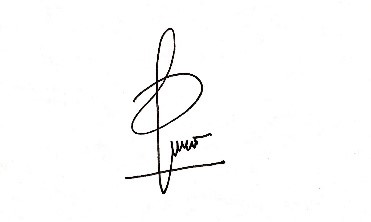      Nabila Astridayanti